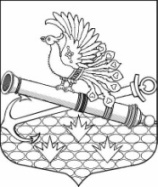 МЕСТНАЯ АДМИНИСТРАЦИЯМУНИЦИПАЛЬНОГО ОБРАЗОВАНИЯ МУНИЦИПАЛЬНЫЙ ОКРУГ ОБУХОВСКИЙ ПОСТАНОВЛЕНИЕО внесении изменений в муниципальную программу на 2022 год«Осуществление экологического просвещения,  а также организацияэкологического воспитания и формирования экологической культуры      в области обращения с твердыми коммунальными отходами»     В соответствии с Бюджетным кодексом РФ, в целях реализации подпункта 44  пункта 1 статьи 10 Закона Санкт-Петербурга от 23.09.2009 № 420-79 «Об организации местного самоуправления в Санкт-Петербурге»,  местная администрация муниципального образования муниципальный округ ОбуховскийПОСТАНОВЛЯЕТ:      1.  Внести изменения в муниципальную программу на 2022 год «Осуществление экологического просвещения, а также организация экологического воспитания и формирования экологической культуры    в области обращения с твердыми коммунальными отходами»,  утвержденную постановлением местной администрации от 25.10.2021 № 73,  изложив ее  в новой редакции согласно приложению к настоящему постановлению.     2.   Контроль  за исполнением настоящего постановления оставляю за собой. Глава  местной администрации                                                                             И.О. КудровскийПриложениек постановлению МА МО МО Обуховский от 25.11.2021 № 92МУНИЦИПАЛЬНАЯ ПРОГРАММА НА 2022 ГОД ОСУЩЕСТВЛЕНИЕ ЭКОЛОГИЧЕСКОГО ПРОСВЕЩЕНИЯ, А ТАКЖЕ ОРГАНИЗАЦИЯ ЭКОЛОГИЧЕСКОГО ВОСПИТАНИЯ И ФОРМИРОВАНИЯ ЭКОЛОГИЧЕСКОЙ КУЛЬТУРЫ  В ОБЛАСТИ ОБРАЩЕНИЯ С ТВЕРДЫМИ КОММУНАЛЬНЫМИ ОТХОДАМИ Паспорт ПРОГРАММЫПЛАН РЕАЛИЗАЦИИ МУНИЦИПАЛЬНОЙ ПРОГРАММЫОБОСНОВАНИЕ И РАСЧЕТЫ НЕОБХОДИМОГО ОБЪЕМА ФИНАНСИРОВАНИЯ ПРОГРАММЫ «Осуществление экологического просвещения, а также организация экологического воспитания и формирования экологической культуры в области обращения с твердыми коммунальными отходами»25.11.2021   № 921.Наименование программы«Осуществление экологического просвещения, а также организация экологического воспитания и формирования экологической культуры в области обращения с твердыми коммунальными отходами»2.Правовые основания для разработки программы:- Федеральный закон от 06.10.2003 №131-ФЗ «Об общих принципах организации местного самоуправления в Российской Федерации»; - пп. 44 п.1 ст. 10 Закон Санкт-Петербурга от 23.09.2009 № 420-79     «Об организации местного самоуправления в Санкт-Петербурге»; - Закон Санкт-Петербурга от 18.07.2016 № 455-88 «Экологический кодекс Санкт-Петербурга»; - Устав муниципального образования муниципальный округ Обуховский3.Реализуемый вопрос местного значения - осуществление экологического просвещения, а также организация экологического воспитания и формирования экологической культуры в области обращения с твердыми коммунальными отходами4.Разработчик программыместная администрация муниципального образования муниципальный округ Обуховский5.Основные цели  и задачи программы:- формирование экологической культуры и экологического сознания населения округа путем просветительской деятельности; - обеспечение свободного доступа населения округа к экологической информации в сфере обращения с твердыми коммунальными отходами;- воспитание бережного отношения к окружающей природной среде и рациональному использованию природных ресурсов.- реализация мероприятий, направленных на экологическое воспитание и просвещение жителей округа6.Срок реализации 2022 год7.Источники финансирования местный бюджет муниципального образования муниципальный округ Обуховский 8.Объем финансирования программы (в тыс. рублях)210,0 9.Ожидаемые конечные результаты реализации программы- сохранение природной среды, рациональное использование природных ресурсов, предотвращение негативного воздействия на окружающую среду; -  повышение экологической культуры населения по вопросам охраны окружающей среды, рационального природопользования. Ожидаемая численность участников, задействованных в мероприятиях – 180 чел.№п/пнаименование мероприятияСрокиисполненияКоличественные показателиНатуральные показатели(чел.)Денежные показатели    (тыс. руб.)1Организация и проведение для детей младшего школьного возраста театрализованного спектакля «Планета Земля"II - IV  кв.4120 60,02Организация и проведение интерактивной игры по станциям (квест) «Сортируй правильно»II - IV  кв.260 40,03Опубликование в муниципальной газете «Обуховец» и/или на официальном сайте МО МО Обуховский в сети «Интернет» информационных материалов по экологическому просвещению, а также организации экологического воспитания и формирования экологической культуры в области обращения с твердыми коммунальными отходамив течение года, не менее 2 информационных материалов--0,04Консультирование жителей муниципального образования по вопросам экологического просвещения, а также организации экологического воспитания и формирования экологической культуры в области обращения с твердыми коммунальными отходамипри поступлении обращений жителей--0,05Издание и распространение среди населения муниципального образования информационных материалов по вопросам экологического просвещения.II - IV  кв.1000 шт.110,0ИТОГО6180210,0№ п/пнаименование мероприятияРасчет и обоснованиеРасчет и обоснованиеРасчет и обоснованиеобщая сумма, (тыс. руб.)№ п/пнаименование мероприятияЧто входит в стоимостьКоличественные показателиЦена 1 меро-приятия(тыс. руб.)общая сумма, (тыс. руб.)1Организация и проведение для детей младшего школьного возраста театрализованного спектакля «Планета Земля»- ведущие персонажи, аренда реквизита и костюмов;- работа звукооператора, - монтаж-демонтаж аппаратуры;- доставка оборудования и реквизитов к месту проведения415,060,02Организация и проведение интерактивной игры по станциям (квест) «Сортируй правильно»- работа звукооператора, - услуги ведущего, аниматоров;- доставка оборудования и реквизитов к месту проведения;- приобретение призов для участников220,040,03Издание и распространение среди населения муниципального образования информационных материалов по вопросу экологического просвещения. Учебное пособие для детей дошкольного и младшего школьного возраста: книжка-раскраска юного эколога1000 шт.0,110110,0ИТОГО6210,0